ČERTÍ ŠKOLKA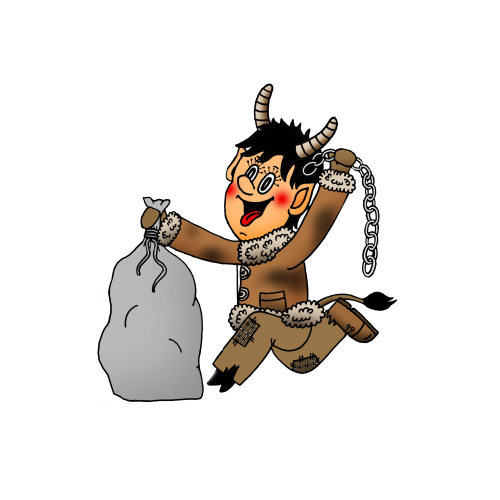 Ve čtvrtek 3.12. se naše školka promění ve školku plnou malých čertíků, proto prosíme rodiče, aby dětem na tento den připravili čertovské oblečení (černé nebo červené oblečení, rohy, paruky, atd., dle vašich možností a fantazie).Děti oblečte již ráno při příchodu do školky.Děkujeme!